Информационное письмо о проведении Дня тьютора в Приморском краеДальневосточный центр развития тьюторских практик, кафедра теории и методики профессионального образования Школы педагогики ДВФУ приглашает принять участие в Дне тьютора в Приморском крае, приуроченном к празднованию 10-летия Межрегиональной тьюторской ассоциации.Тьютор – профессия с 2008 года. Тьютор – профессия Будущего!В 2017 году в честь 10-летия Межрегиональной тьюторской ассоциации по всей стране проходят праздничные события, конкурсы «Тьютор года», Дни тьютора.В Приморье День тьютора будет отмечаться в рамках Дня открытых дверей, организуемого кафедрой теории и методики профессионального образования Школы педагогики, во Владивостоке на кампусе ДВФУ о. Русский в Колонном зале корпуса В с 11 часов до 14 часов.С 11 часов до 12 часов пройдет презентация двух магистерских программ «Воспитательные практики» и «Тьюторское сопровождение в образовании», на которые в августе 2017 года состоится прием абитуриентов.С 13 до 15 часов в Колонном зале состоятся: выступления студентов и выпускников тьюторской магистратуры 2013-2016 годов;анонс 72-часовой программы повышения квалификации «Тьюторское сопровождение образовательной деятельности студентов» для преподавателей ДВФУ, которая будет реализована с 13 по 25 февраля 2017 года и в которой примет участие Ковалева Татьяна Михайловна, д.п.н., профессор, зав. кафедрой индивидуализации и тьюторства, директор Института тьюторства, Федеральное государственное бюджетное образовательное учреждение высшего образования "Московский педагогический государственный университет" (МПГУ), создатель и руководитель первой тьюторской магистратуры, президент Межрегиональной тьюторской ассоциации, Москва;импровизированный конкурс презентаций всех желающих, кто имел или имеет опыт тьюторской практики, с вручением призов лучшим выступающим;знакомство с перспективами работы Дальневосточного регионального центра развития тьюторских практик;обсуждение участия команды приморских тьюторов и членов межрегиональной тьюторской ассоциации в Летнем университете тьюторства – 2017 на Байкале с 1 по 10 августа (инф. письмо в приложении);фотографирование.Приглашаются члены тьюторской ассоциации всех лет (с 2011 по 2017), выпускники и студенты тьюторской магистратуры Школы педагогики, руководители образовательных организаций, преподаватели, учителя, аспиранты, магистранты, студенты и все желающие, кому интересная тема тьюторства.Вопросы, предложения принимают: Боровкова Тамара Ивановна, руководитель ДВ Центра развития тьюторских практик, тел. 8-950-293-43-66, e-mail: tamara.borovkova@gmail.com,Косолапова Юлия Викторовна, член правления ДВ Центра развития тьюторских практик, тел. 8-950-282-88-71, e-mail: julyavk@gmail.com,Солдатенко Юлия Викторовна, выпускница тьюторской магистратуры 2016 года, тел. 8-908-463-01-06, e-mail: jul1-sol@mail.ru 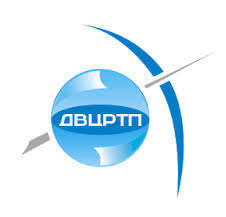 Дальневосточный центр развития тьюторских практик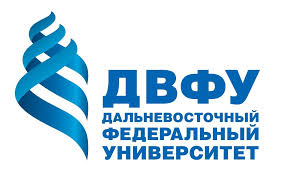 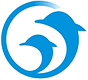 Межрегиональная тьюторскаяассоциация